附件1中国循环经济协会会员入会申请书中国循环经济协会：    我单位自愿加入中国循环经济协会。我们将严格遵守协会章程，认真履行会员义务，按时交纳会费，积极参加协会组织的各项活动，共同推动我国循环经济发展，共同建设生态文明和美丽中国。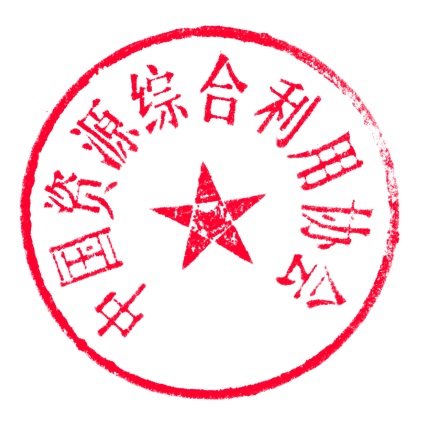                                     申请单位（公章）                                    年    月    日   